2020年10月　英会話サロン “English Café” 月会費：10,000円（月5回）12,000円 (取り放題）　or 1回3,000円Sun.Mon.Tue.Wed.ThursFri.Sat.お知らせ：１）夜のクラス（お仕事帰りの英会話・“TOEIC　めざせ８００点”）をそれぞれ2回づつ開催させていただく予定です。(要予約）　よろしくお願いいたします。2）Jazz Sessionは、安全に留意し、ロバート先生のJazz Class受講者・JETSの生徒さん・田村綾さんのグループを中心に開催させていただきます: Robert Ahad(p/vo/coach), Tetsuo Kondo(b), Larry Ransome(d), Aya Tamura(p/coach)参加費：　2,000 yen(飲み物付）3) 英検作文・TOEFLWritingの添削指導をメールで行っています。ぜひ！お知らせ：１）夜のクラス（お仕事帰りの英会話・“TOEIC　めざせ８００点”）をそれぞれ2回づつ開催させていただく予定です。(要予約）　よろしくお願いいたします。2）Jazz Sessionは、安全に留意し、ロバート先生のJazz Class受講者・JETSの生徒さん・田村綾さんのグループを中心に開催させていただきます: Robert Ahad(p/vo/coach), Tetsuo Kondo(b), Larry Ransome(d), Aya Tamura(p/coach)参加費：　2,000 yen(飲み物付）3) 英検作文・TOEFLWritingの添削指導をメールで行っています。ぜひ！お知らせ：１）夜のクラス（お仕事帰りの英会話・“TOEIC　めざせ８００点”）をそれぞれ2回づつ開催させていただく予定です。(要予約）　よろしくお願いいたします。2）Jazz Sessionは、安全に留意し、ロバート先生のJazz Class受講者・JETSの生徒さん・田村綾さんのグループを中心に開催させていただきます: Robert Ahad(p/vo/coach), Tetsuo Kondo(b), Larry Ransome(d), Aya Tamura(p/coach)参加費：　2,000 yen(飲み物付）3) 英検作文・TOEFLWritingの添削指導をメールで行っています。ぜひ！お知らせ：１）夜のクラス（お仕事帰りの英会話・“TOEIC　めざせ８００点”）をそれぞれ2回づつ開催させていただく予定です。(要予約）　よろしくお願いいたします。2）Jazz Sessionは、安全に留意し、ロバート先生のJazz Class受講者・JETSの生徒さん・田村綾さんのグループを中心に開催させていただきます: Robert Ahad(p/vo/coach), Tetsuo Kondo(b), Larry Ransome(d), Aya Tamura(p/coach)参加費：　2,000 yen(飲み物付）3) 英検作文・TOEFLWritingの添削指導をメールで行っています。ぜひ！19:30 – 11:00 英会話(B/C)  Sam19:30-21:00TOEIC めざせ800点　Yuri210:00 – 11:30  英会話(A)    Sam11:30 – 13:00  英会話(B/C)  Sam316:00– 17:30  IanBusiness English Café4569:30 – 11:00 英会話(B/C)  Sam710:00 – 11:30  英会話(A)      Sam11:30 – 13:00  英会話(B/C)    Sam89:30 – 11:00 英会話(B/C)  Sam910:00 – 11:30  英会話(A)    Sam11:30 – 13:00  英会話(B/C)  Sam1016:00– 17:30  IanBusiness English Café1114:00-Jazz Sessionw/Robert12139:30 – 11:00 英会話(B/C)  Sam19:30-21:00お仕事帰りの英会話　　Kurt1410:00 – 11:30  英会話(A)    Sam11:30 – 13:00  英会話(B/C)  Sam159:30 – 11:00 英会話(B/C)  Sam19:30-21:00TOEIC めざせ800点　新田先生1610:00 – 11:30  英会話(A)    Sam11:30 – 13:00 英会話(B/C)  Sam1716:00 – 17:30  IanBusiness English Café18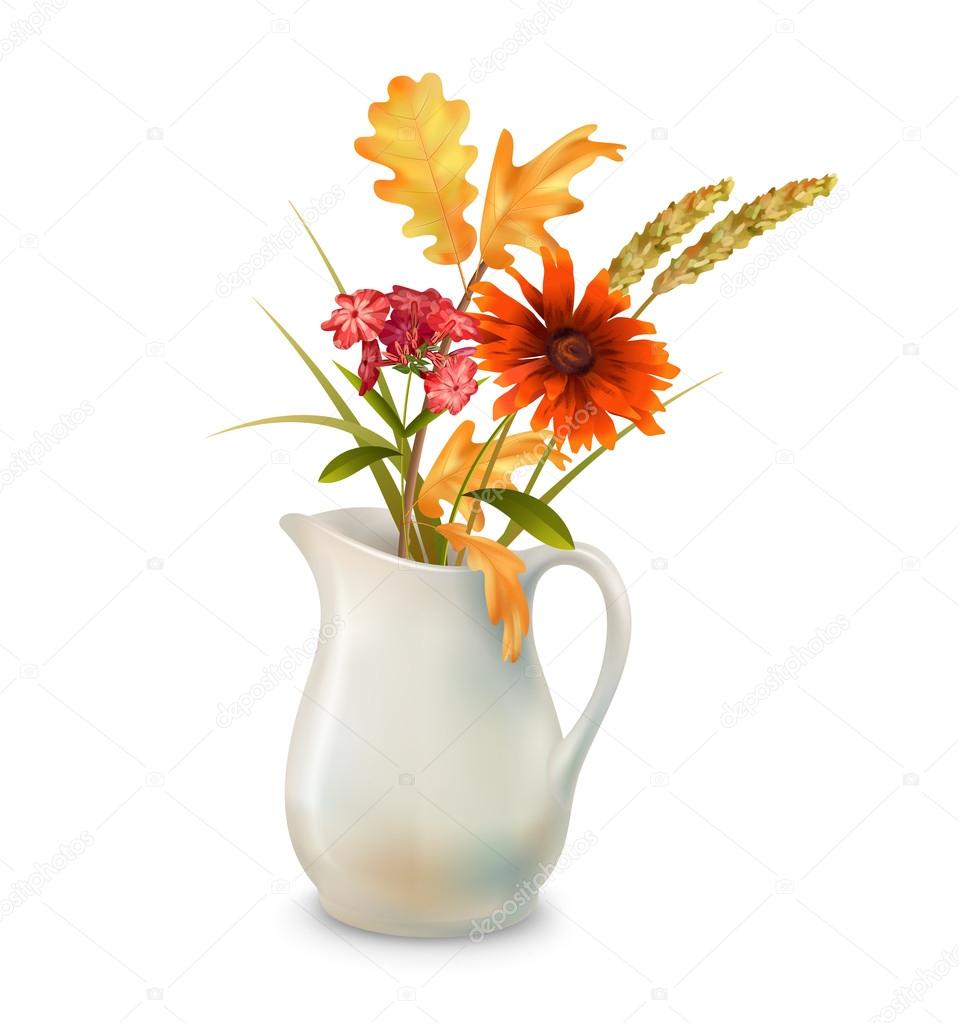 1920 9:30 – 11:00 英会話(B/C)  Sam2110:00 – 11:30  英会話(A)      Sam11:30 – 13:00  英会話(B/C)    Sam22　9:30 – 11:00 英会話(B/C)  Sam23　10:00 – 11:30  英会話(A)    Sam11:30 – 13:00  英会話(B/C)  Sam2416:00 – 17:30  IanBusiness English Café2526279:30 – 11:00 英会話(B/C)  Sam19:30-21:00お仕事帰りの英会話　　Kurt　　　　　　　　　　　　　28 10:00 – 11:30  英会話(A)      Sam11:30 – 13:00  英会話(B/C)    Sam29  No Class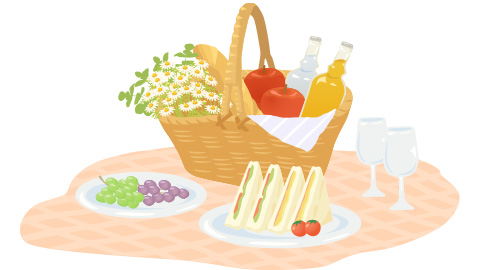 30 No Class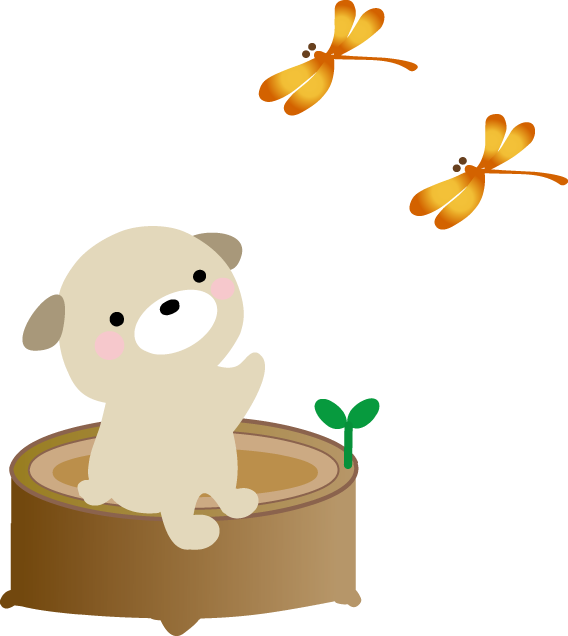 31 No Class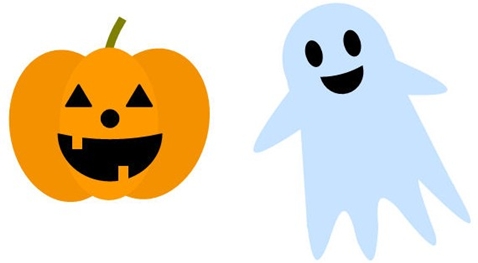 